普通救命講習会と　き　平成30年7月7日（土）　　　　午後１時～４時ところ　総合体育館会議室参加者　新規15名　更新5名　光が丘消防署協力のもと、公益財団法人東京防災救急協会 綱　昭一郎・木下千寿　2名の講師を迎え、普通救命講習会を開催し、心肺蘇生及びＡＥＤによる除細動の講義・実技の講習を行いました。気温が30度を超える大変暑い日でしたが、参加者全員いざという時に備え、真剣に取り組み、およそ3時間にわたる講習を無事終了しました。参加者からは大変有意義な講習だったとの声が聞かれました。　受講者には普通救命講習認定書が発行されました。写真：ＡＥＤ操作の実技の様子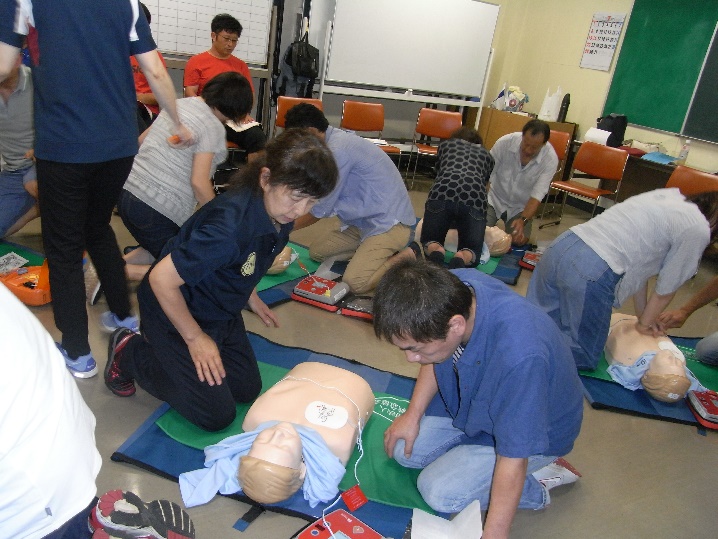 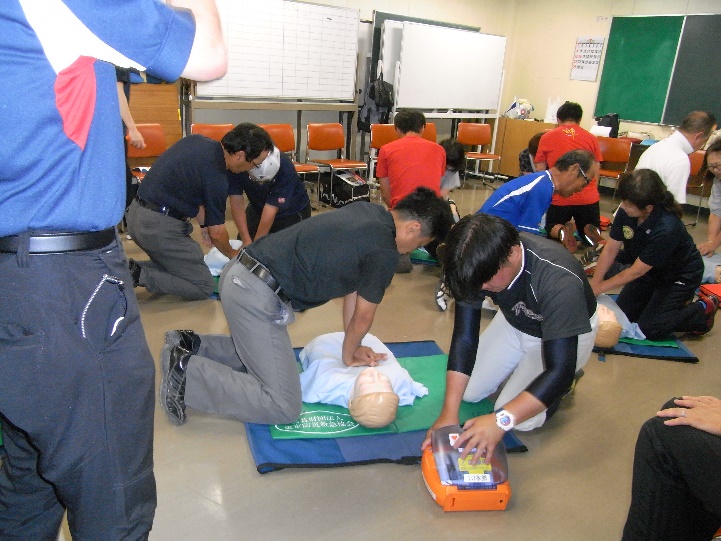 